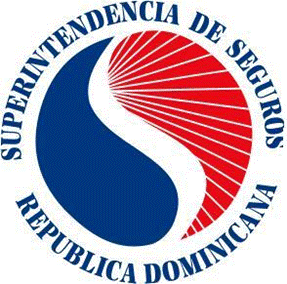 SUPERINTENDENCIA DE SEGUROS DE LA REPÚBLICA DOMINICANA PRIMAS NETAS COBRADAS DE FEBRERO DE 2023Durante el mes de febrero de 2023, las Primas Netas Cobradas (PNC) totalizaron un valor de RD$8,361.9 millones, para una variación mensual de RD$773.8 millones, lo que se tradujo en un incremento de 10.2%, con respecto al mes de enero de 2023. En términos interanuales, las Primas Netas Cobradas registraron un crecimiento de 12.1%, en comparación con el mismo periodo del año anterior cuando alcanzaron un monto de RD$7,456.8 millones.En cuanto a los ramos que experimentaron un mayor crecimiento interanual fueron: Incendios y Aliados 34.5%, Vida Individual 21.2% y Transporte de Carga 21.1%.  En cambio, los ramos de Fianzas y Otros seguros se redujeron en 25.4% y 2.1%, respectivamente.Por otro lado, los ramos que se destacaron por su participación al total de las Primas Netas Cobradas fueron Salud 25.1%, Incendio y Aliados 24.0% y Vehículos de motor 22.1%.Al concluir el mes de febrero de 2023, al desagregar las Primas Netas Cobradas, las Primas No Exoneradas de impuestos presentaron la suma de RD$5,411.7 millones, representando el 64.7% del total de las Primas Netas Cobradas, las cuales registraron un aumento en términos mensuales de 18.1%. De igual manera, las Primas Exoneradas de impuestos presentaron un valor de RD$2,950.2 millones, para una participación de 35.3% sobre la base total de las Primas Netas Cobradas, estas registraron una variación mensual negativa de 1.9% con respecto al mes de enero de 2023. En términos interanuales, las primas Netas Cobradas No Exoneradas y Primas Netas Cobradas Exoneradas mostraron un crecimiento de 16.3% y 5.3%, respectivamente.Por otra parte, los ramos que se destacaron por su contribución al total de las Primas Netas Cobradas Exoneradas fueron Salud con 71.1% y Vida Colectivo con 22.6%.PRIMERAS DIEZ COMPAÑIAS DEL MESEs importante resaltar que en términos de volumen de primas estas primeras diez empresas aseguradoras representan el 89.4% del total de las Primas Netas Cobradas.Las 10 compañías más importantes del mes de febrero de 2023Fuente: Superintendencia de Seguros, Dirección de Estudios del Sector Seguro.De manera particular, en el cuadro anterior se puede observar el desempeño que experimentaron las primeras diez compañías aseguradoras con mayor volumen de primas, con respecto al mismo periodo del año 2022, donde las primeras 3 compañías fueron: en primer lugar, Seguros Universal, S. A. registró un total de RD$1,854.7 millones en PNC, para un aumento de RD$408.3 millones, equivalente a 28.2% con relación al mismo periodo del año anterior, en términos de participación esta representó el 22.2% del total de las PNC; Seguros Reservas, S. A., ocupando la segunda posición con una suma de RD$1,491.5 millones, para una variación interanual de RD$425.6 millones, para un incremento de 39.9%, representado el 17.8% sobre el total de las PNC. En la tercera posición se encuentra Humanos Seguros, S. A., la cual registró un importe de RD$1,341.0 millones, al registrar un crecimiento absoluto de RD$44.5 millones, para un cambio relativo de 3.4% con relación al año 2022 y, a su vez, representó un 16.0% del total de las PNC del mercado.Para el mes de febrero de 2023, las empresas aseguradoras que reportaron incrementos significativos con respecto a igual período del 2022 fueron: Seguros Yunén, S. A. 310.4%; Unit Seguros, S. A. 194.8%; y Midas Seguros, S. A. 133.5%. En contraste, las compañías Hylseg Seguros, S. A., General de Seguros, S. A. y Seguros APS, S. R. L. se redujeron en 88.0%, 37.7% y 23.3%, respectivamente.CONSOLIDADO ENERO-FEBRERO 2023De manera consolidada, las Primas Netas Cobradas en términos acumulados alcanzaron la suma de RD$15,950.0 millones. Cabe resaltar que, este valor supera en RD$2,106.4 millones a las PNC registradas para igual periodo del año 2022, lo que representó un crecimiento interanual de 15.2%.  En otro orden, los ramos que presentaron un mayor aumento fueron: Incendios y Aliados 31.5%, Transporte de Carga 30.1% y Vida Colectivo 25.6%. En contraste, los ramos que mostraron una mayor participación sobre el total de las Primas Netas Cobradas fueron: Salud, Incendios y Aliados y vehículos de Motor con 26.2%, 23.2% y 23.0% del total acumulado de las Primas Netas Cobradas.Las compañías que se destacaron por registrar un mayor crecimiento acumulado interanual fueron: Midas Seguros S. A.  3114.0%, Unit, S. A. 274.7% y Futuro Seguros, S. A. 204.1%.Las aseguradoras que reflejaron una mayor participación al total de las PNC fueron; Universal Seguros, S. A. con RD$3,417.5 millones (21.4%); Humano Seguros, S. A. RD$2,647.9 millones (16.6%) y; Seguros Reservas, S. A. RD$2,388.1 millones (15.0%).CompañíasPosicionamientoPosicionamientoPosicionamientoPosicionamientoCompañías2022202220232023Seguros Universal, S. A.11,446,376,83911,854,651,237Seguros Reservas, S. A.31,065,921,33821,491,493,086Humano Seguros, S. A.21,296,428,79731,340,961,069Seguros Sura, S. A.5699,359,1544722,102,230MAPFRE BHD Cía. de Seguros, S. A.4832,642,3885674,058,193La Colonial, S. A., Compañía De Seguros6523,367,4956580,597,893Seguros Crecer, S. A.7279,611,3067304,568,005Seguros Worldwide, S. A.8213,738,0458284,024,136Seguros Pepín, S. A.10118,916,3699124,314,263La Monumental de Seguros, S. A.11106,638,16610102,341,978